Ремонтные работы в МБДОУ "Детский сад № 73" г. Чебоксары в 2016 годуРемонтные работы проводит: общество с ограниченной ответственностью "Бестстрой"Вид работ:Общестроительные работы: ремонт теневых навесов (2 шт.), строительство теневого навеса (1 шт.)Сумма контракта: 378 831,00 рублейНачало работ: 06.05.2016 г.Окончание работ: 20.06.2016 г.Акт выполненных работ № 1 от 17.06.2016Ход выполнения ремонтных работ:Разборка оснований покрытия полов - 06.05.2016-30.05.2016 (в соответствии с планом-графиком)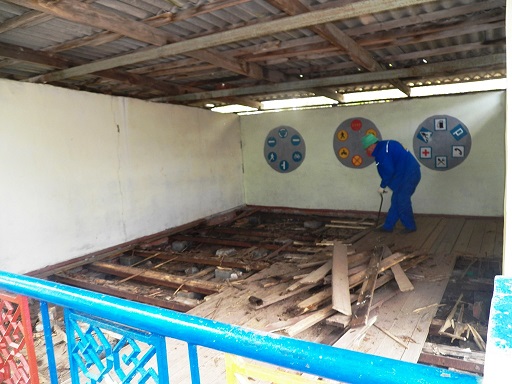 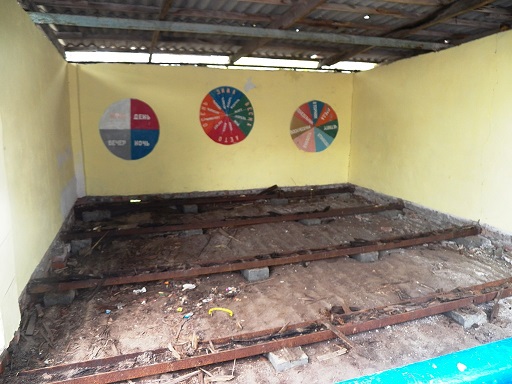 Установка тум под лаги - 06.05.2016-20.05.2016 (в соответствии с планом-графиком)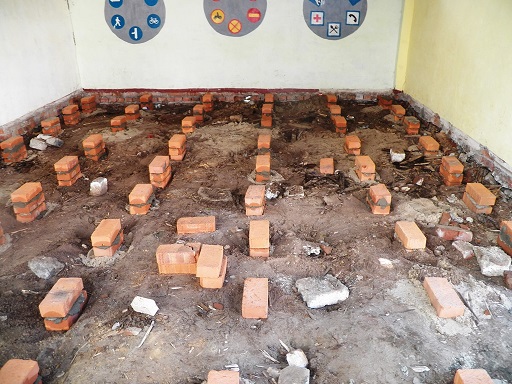 Смена простильных дощатых полов, антисептическая обработка деревянных конструкций - 06.05.2016-30.05.2016 (в соответствии с планом-графиком)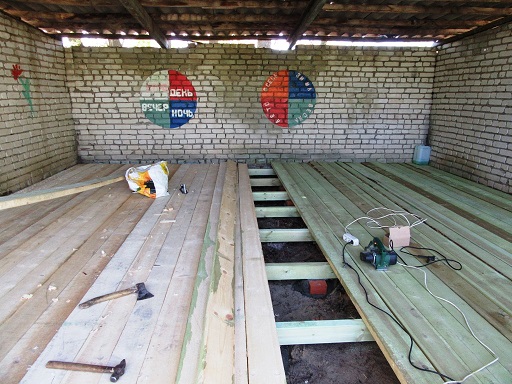 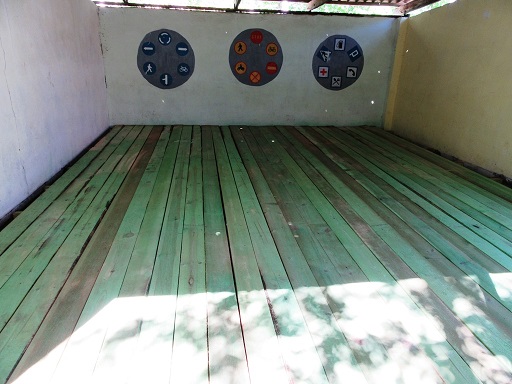 Монтаж кровельного покрытия 06.05.2016-30.05.2016 (в соответствии с планом-графиком)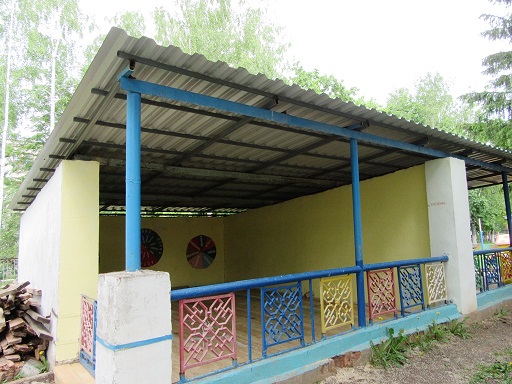 Устройство бетонных фундаментов 20.05.2016-30.05.2016 (в соответствии с планом-графиком)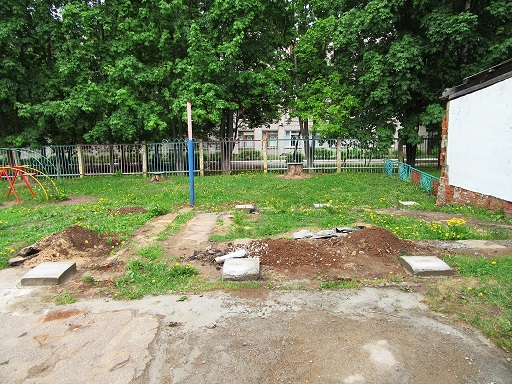 Монтаж опорных стоек для пролетов 30.05.2016-10.06.2016 (в соответствии с планом-графиком)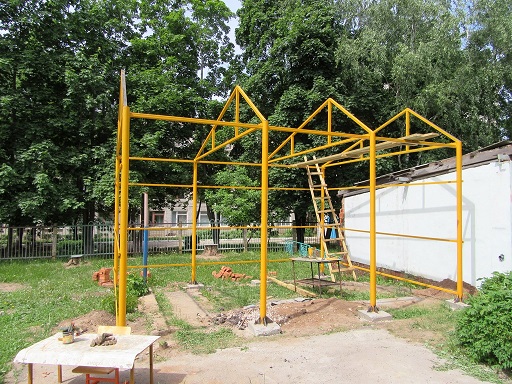 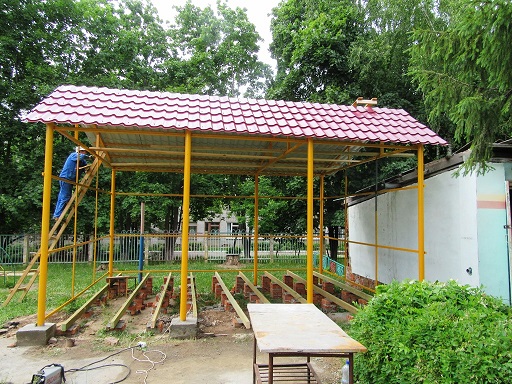 Монтаж кровельного покрытия 06.05.2016-30.05.2016 (в соответствии с планом-графиком)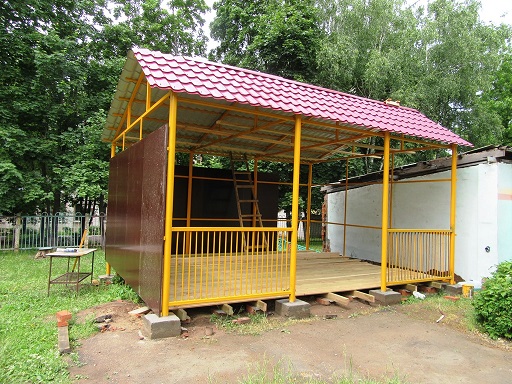 